CURRICULUM VITAEName (in Block Letters)		:  Dr. Y. Sunila Kumari     Date of Birth			: 15-01-1972Gender				:  Female  Marital Status			:  marriedNationality				:  IndianCategory (tick the category)	:  OCPlace of work			: HyderabadDepartment & College 		: Department of Zoology                                              UCW (O.U.), KotiDate of appointment 	 	: 2002Current Designation		: Assistant ProfessorAddress for correspondence (with Pin code): # 501,Ganga Towers, Prashanth NagarMoosarambagh, Malakpet, Hyderabad,Telangana- 500036Permanent Address (with Pin code)	:     # 501,Ganga Towers, Prashanth NagarMoosarambagh, Malakpet, Hyderabad,Telangana- 500036Mobile No – 9010295545              Landline No. 040-35531597Email ID: sunilapamara2012@gmail.comAcademic QualificationsResearch Degree (s)Appointments held prior to joining the Osmania University serviceTeaching experienceAssistant Professor ( c ) at OUCW  June 2002 to September 2013Assistant Professor at OUCW 6th September 2013 till dateP.G. level 			: 19 yrs	U.G. level			:  27 yrs	Research Experience excluding yearsspent in pursuing M.Phil. / Ph. D	: 19 yrs	 Fields of Specialization under the Subject / DisciplineHelminth Biology, Animal PhysiologyOrientation / Refresher Courses attended at Academic Staff Colleges      	Student related co-curricular extension and field based activities:Administrative Responsibilities held in the Department & InstitutionPaper Presentations in seminars, conferencesShort term training courses, talks, Guest lecturesResearch papers (in UGC recognized and Peer reviewed Journals)Publications of BooksResearch Projects Research Guidance- No of Students 27. Development of e-learning modules / material developed28. Any other Information Life member of Indian Red Cross SocietyCO-ORDINATOR for One day national seminar entitled “Prevalence and incidence of blood sucking (haematophagous) vectors and their importance in south india” held at Osmania University campus, Hyd on 26th august, 2014.Chaired a session in One day national seminar entitled “Prevalence and incidence of blood sucking (haematophagous) vectors and their importance in south india” held at Osmania University campus, Hyd on 26th august, 2014.Chaired a session in Two day national conference on Emerging challenges and innovative strategies in fresh water ecology, biodiversity and applied toxicology, organized by dept. of zoology, Nizam college, Hyderabad on 26th and 27th September.Sectional Organising Secretary for National conference on “Emerging and re-emerging viral outbreaks in India-clinical challenges and management” held from 20-22 january 2015 at CSIR-IICT-CCMB auditorium, Hyderabad.Convener and Chaired session for National Webinar on COVID-19: Health, Nutrition, Diagnostics and Vaccines organized by Department of Zoology, UCW, Koti on 18th December 2020Organising secretary for World Mosquito Day programme on 20th August 2021 organised by Sir Ronald Ross Institute of Parasitology and Department of Zoology, University College of Science, Osmania UniversityCo-organising secretary for National Webinar on Mosquito, Malaria and contributions of Sir Ronald Ross on 21st August 2021 jointly organized by Sir Ronald Ross Institute of Parasitology and Department of Zoology, University College of Science, Osmania University National/ International Seminars/ Conferences Attended: 3785th session of Indian Science Congress organized by Indian Science Congress Association fromJanuary 3rd to 7th 1998, at Osmania University, Hyderabad.National symposium on Biotechnology, Bioresources and Bioenterprise organized by Dept. of Zoology, Osmania University, Hyderabad in association with Indian Society for Life Sciences on !9-21 November 2003.Seminar on Ethology organized by Dept. of Zoology, Osmania University, Post Graduate College Secunberabad, on 9th and !0th January 2004.One day seminar on “Biotechnology and its Applications” P.G. Dept. of Zoology, Bhavan’s new Science College, Narayanguda, Hyderabad on 5th February, 2005Two day workshop on Integrated Pest management held on 6th and 7th March 2005, sponsored by UGC and DRS-SAP-II, Dept. of Zoology,O.U.A two day symposium on “Environmentally Sustainable Future” held on 29th and 30th July 2005 at St. Pious X Degree and PG college for women, Nacharam , Hyderabad.Faculty level seminar on Environ 2005” organized by Department of life sciences held on 17th and 18th August 2005.Conference on Comparative Animal Physiology and Stress Physiology organized by Dept. of Zoology, Osmania University, Hyderabad on November 14-16, 2005.National workshop on Integrated Mosquito Management and Future Directives sponsored by UGC-DRS,Dept of Zoology, Saifabad, O.U, Hyderabad on 8th to 9th January,2007.National conference on Biodiversity Conservation and Human well-being, organized by Dept. of Zoology,O.U, Hyderabad from February 8th to 10th ,2007.International Symposium on Genomic and Proteomic Approaches to Decipher the Molecular Basis of Pathogenesis organized by Department of Zoology O.U. from December 28-30, 2007, and actively participated in the proceedings.One day seminar on Chemistry in Bio-Nano World, Department of Chemistry, OUCW, Koti, Hyderabad held on 2nd February 2008.National Conference of All India Association for Advancing Research in Obesity held at Ghandi Hospital Complex, Secunderabad during March 1and 2 2008.Two day National Conference on “Popularization of Science and Inculcation of Scientific Temper among People” held at IICT, Hyderabad during March 12 and 13, 2008, organized by Dept. of Botany OUCW, Koti, Hyderabad.Two day workshop on Techniques in Neurobiology Oganised by Dept. of Zoology, O.U, HyderabadOn 20 and 21 March, 2008.AP Science Congress 2008 organised by AP Akademi of Sciences and Osmania University fromNovember 14th to16th 2008 and presented a paper and a poster.A Two Day Workshop on Current trends in Animal Biology and Biotechnology held on 8th and 9th February 2010 at Dept. of Zoology, Sarojini Naidu Vanita Maha Vidyalaya.National Conference on problems of farming community: Reasons and Remedies organized by Department of Botany, UCW,Koti, Hyderabad on September 30, 2010.Climate change- Perspective and projections- ASystems approach organized by Osmania UniversityHyderabad from 9-11 December, 2010.One day seminar on “Frontiers in cell biology” organized by Dept. of Zoology held on 3rd August 2011 at RBVRR Womens college, Narayanguda,Hyderabad.3-D Chemistry : A one day workshop for Teachers, Dept. of Chemistry, UCW, Koti, Hyderabad on 23rd December 2011.Impact of climate change and industrial pollution on Biodiversity and the need for community conservation initiative jointly organized by MGNIRSA and National biodiversity authority, Chennai on 28th and 29th March ,2012 in Hyderabad.     Two days Teachers workshop on Advanced Techniques of Gene Expression Analysis- Real-time PCR and Microarrays, conducted by  Department of Genetics on 15th and 16th of February 2012.      One day workshop on Diagnostic Parasitology on 4thDecember, 2012 held at Sir Ronald Ross                      Institute of Parasitology, Osmania University, Begumpet, Secunderabad.“Emerging trends in parasitic infections, diagnosis, treatment and abatement” workshop conducted on 25th April 2014 held at Sir Ronald Ross Institute of Parasitology, Secunderabad.National seminar on Nation and Gender: Rethinking India organized by Dept. of English, UCW, Koti,(SAP-DRS 1), on 27th and 28th January 2014 .A one day seminar on “X-ray Diffraction: key to Crystallographic studies”,Dept. of Chemistry, OUCW, Koti, Hyderabad on 15th March 2014.2 day workshop on Molecular Biotechnology and Bioinformatics organized by Dept. of genetics and biotechnology, OUCW, Koti in collaboration with Indigenese Biotechnologies, Secunderabad on 26th and 27th June 2014.Orientation Program on “Research and Consultancy” organized by the Research Development and Consultancy cell, Osmania University on 23rd September 2015.One day workshop on Teaching, Learning and Assessment Methodologies on 17th December 2016 organised by University college of Science and University college of Arts and Social Sciences, O.U. Seminar on Health and Hygiene Practices for Women, conducted on 13th September 2017 by Dept. of Zoology, UCW(OU), Koti, Hyderabad.One day seminar on “Entomology-Public Health”on 21st August,2018 organised by Dept. of Zoology, Nizam College, O.U, Hyderabad.     A one day seminar on “Understanding Plasmodium Biology by Reverse Genetics”on 20th august,2019.      At Sir Ronald Ross Institute of Parasitology, Osmania University,  Begumpet, Secunderabad.“Orientation Programme for New Start Up’s”  held on 12th February 2020 under Research and                                                    Innovative programme cell of UCW, Koti, Hyderabad.Two day national webinar on “Tools to Manage Health and Boost Immune System During COVID – 19 Crisis” held on 18th and 19th June 2020, Organized by Department of Chemistry, University College for Women, Koti, Hyderabad.      “Artificial intelligence in drug discovery and healthcare system” a webinar held on 4th to 8th August       2020 at RBVRR Women’s college of Pharmacy, Barkatpura, Hyderabad.“International e-seminar on DATA SCIENCE-CAREER OPPORTUNITIES AND APPLICATIONS” organized by research and innovative program cell, OUCW, Koti, Hyderabad India on 28th December 2020.Guide for Masters Dissertations:17Memberships for Professional Bodies/Societies1. Indian Association of Aquatic Biology, Hyderabad.(LM-396)2. Indian Society for Parasitology, Lucknow.(LM-705)3. National Journal of Life Sciences, Satna.4. The Indian Science Congress Association, Kolkata.(Membership no. L19609)5. International Society of Zoological Sciences, China.(Member No.905-I)6. Zoological Association of America, Florida.(Membership ID no.754)EDUCATIONAL VIDEOS, PUBLISHED ON YOUTUBELymnaea, Women’s College, Hyderabad 2012http://www.youtube.com/watch?v=y3ZzDWsR5yo&feature=g-uplMale and Female Crabs, Women’s College, Hyderabad 2012http://www.youtube.com/watch?v=2dHRMtUoMJ8&feature=context-gauCommon Crab, Women’s College, Hyderabad 2012http://www.youtube.com/watch?v=3IQ_Z28nV5A&feature=context-gauEducational Video Lecture Series-I Published on YouTube24 Hours Incubated Chick Embryo, Lecturehttp://www.youtube.com/watch?v=N137eX7TDg0&feature=g-upl48 Hours Incubated Chick Embryo, Lecturehttp://www.youtube.com/watch?v=8GalGUZ3cI8&feature=g-upl72 Hours Incubated Chick Embryo, Lecturehttp://www.youtube.com/watch?v=T3Pcq3AcXR8&feature=g-upl96 Hours Incubated Chick Embryo, Lecturehttp://www.youtube.com/watch?v=poaTlDGUeYw&feature=g-uplEducational Video Lecture Series-II Published on YouTubeHistology Lecture Series (T.S. of Liver, Pancreas, Stomach, Intestine etc.)http://www.youtube.com/channel/UCQYSK_0WKdpTNYDWkKSlLwA/videosBoard of studies Meetings-Appointed as Member Board of Studies in Zoology (PG), O.U.,on 14.02.20Member BOS Zoology (UG), Andhra Mahila Sabha arts and science collegeMember BOS in Zoology (U.G), UCW,Koti on06-02-2018,07-02-2018,15-03-2019,18-07-2019,24-082020 Chairperson BOS ,UG -ZOOLOGY, UCW,KOTI on 19-07-2021PATENTProvisional patent approved at Patent office, Intellectual Property Building, Chennai   Title of the Invention – Method for Segregating Fishes Based on Non-invasive Technique and Device thereof.Application No. 6837/CHE/2014 dated 30/6/2015http://ipindia.nic.in/ipr/patent/journal_archieve/journal_2016/              pat_arch_072016/official_ journal_0 8072016_part_i.pdf (Page, 40922)Date: 23-11-2021Place: Hyderabad										                                 Signature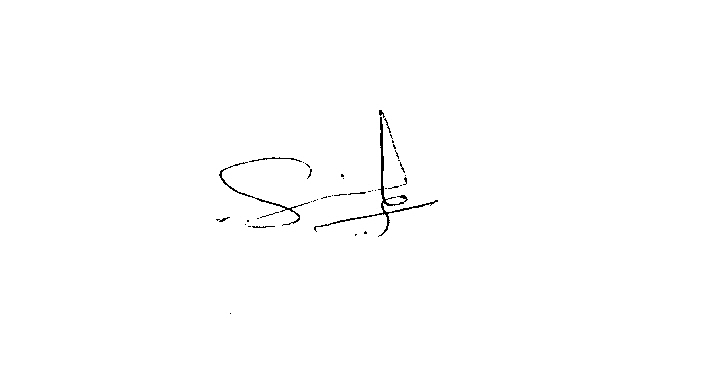 ExaminationSubjectName of the Board / UniversityYear of PassingPercentage of marks obtainedDivision / Class / GradeHigh School / MatricCBSE198772.2 %First divisionIntermediateB.P.CState Board198967.7 %First divisionUnder GraduationB.Sc, BZCOsmania University199270.3 %First divisionPost-GraduationM.Sc, ZoologyOsmania University199473.8 %First division with distinctionDegreesTitleDate and year of awardUniversityM.Phil.Ph.D“Studies on certain biochemical aspects of Acanthocephalan parasite, Pallisentis nagpurensis (Bhalerao 1931), parasitising the fresh water fish, Channa striatus.”2002Osmania UniversityDesignationName of the EmployerDate ofDate ofDesignationName of the EmployerJoiningLeavingLecturerPrincetonCollege, Ramanthapur, Hyderabad19941995LecturerLecturerPragati Junior College, Dilsukhnagar, HyderabadPragati Degree College for Women, Dilsukhnagar, Hyderabad1995200020002002Name of the Course / Summer SchoolAcademic Staff  College / University/OthersDurationSponsoring AgencyOrientation CourseAcademic Staff College, Osmania University, Hyderabad.06/06/2007 to 04/07/2007UGCOrientation CourseHuman Resource Development Centre, Academic Staff College, O.U. Hyderabad19-01-2017 to 16-02-2017UGCRefresher Course in soft skills  Refresher Course In Life Sciences HRDC, ASC, O.U. Hyderabad.HRDC, ASC, O.U. Hyderabad. 19-07-2017 to 08-08-201711.09.2019 to 25.09.2019UGCUGCAcademic Year (June 1st of every year -31st May of every year)Discipline related co-curricular activities (e.g. remedial classes, career counseling, study visit, student seminars and other events)Other co-curricular activities (cultural, sports, NSS, NCC, etc.)Extension and dissemination activities (public / popular lectures / talks / seminars, etc.)2002 till dateStudent councellorJudge for cultural activities at college23rd February 2019Organised a study tour to Sericulture farm at Vikarabad for B.sc final year studentsParticipated as Resource person in Biological Science Workshop (School Science Teachers Training Programme) organized by Jana Vignana Vedika, Telangana, at Dept. of Botany, OUCW, Koti, Hyderabad.,from August 24th -29th ,2015.12th march 2019International women’s dayOrganised a Free Health camp for students and staff of OUCW, Koti in collaboration with Institute of Genetics and hospital for Genetic diseases, O.U., Begumpet  .Conducted classes for Diploma in Medical Laboratory Techniques  (DMLT) students in 2005 to 2010 7th march 2020June 9th, 2021Organised an educational tour for B.sc final year students to Normul Dairy farm, Textile unit-Pochampally handlooms and Water purification plant (Panagallu), Nalgonda Organised an invited lecture on Molecular Biology Techniques: Polymerase chain reaction, Electrophoresis and Gene cloning strategies by Dr. Padmavathi Sriram M.Sc, Ph.D, M.S ( USA), Nautilus Life Sciences, Biological Research Laboratory, K.K Nagar, ChennaiReproductive biology and women wellness for B.Sc students in the year 2018Conducted Pre Ph.D classes for the year 2017,2018, and 2019 batchesAcademic YearAdministrative Position Held 11.06.2019 to 18-09-2020Worked as Hostel Warden, University College for Women, Koti, Hyderabad 16-11-2020 till dateAppointed as Incharge Head Department of Zoology, UCW (O.U), Koti2017 tilldateMember IQACAcademic YearTitle of the Paper presentedName of the EventPlaceSunila Kumari.Y and Rajeshwar Rao.V, (1998) Intensity, Density and Index of  Infection of Pallisentis nagpurensis (Bhalerao,1931) parasitising the fresh water fish Channa striatusIndian Science Congress USCO.U.HyderabadSunila Kumari.Y and Rajeshwar Rao.V, (2005)‘Effect of Tolzan on Carbohydrate Metabolism of an Acanthocephala Pallisentis nagpurensis parasitising the fresh water fish Channa striatus’.National Seminar on Recent Trends in Parasitology Sardar Patel College, O.UHyderabadSunila Kumari.Y and Rajeshwar Rao.V,(2007) Study of  lipid composition of male and female Pallisentis nagpurensisAZRA Conference IICT,TarnakaHyderabadSunila Kumari.Y and Rajeshwar Rao.V, (2007)The study of sex wise comparison of Protein metabolism of an Acanthocephalan parasite, Pallisentis nagpurensis.National Conference on Applied Zoology and Sustainable DevelopmentUCS, O.U.HyderabadSunila Kumari.Y and Rajeshwar Rao.V, (2008)Intensity, Density and Index of Infection of Acanthosentis antspinis Verma et Datta, 1929 in Mystus seenghala Sykes, 19391st AP Science Congress 2008 O.U.HyderabadNeeraja.B and Sunila Kumari.Y, (2008) Variations in the activities of LDH, SDH, MDH of White leghorns and effects of Buteasol on infected birds.1st AP Science Congress 2008 O.U.HyderabadSunila Kumari.Y and Janaki.B, (2009)Prevalence and Intensity of Intestinal Helmintic Infections in relation to Nutritional status in children of Low Socio-Economic group. AZRA ConferenceIICT,HyderabadSunila Kumari.Y and Janaki.B, (2009) Study of a few cases of Hookworm Infections and Associated Anemia and Iron deficiency among Pregnant women AZRA ConferenceIICT,Hyderabad, India.Sunila Kumari.Y and Janaki.B, (2010) A Pilot study on Pets and Zoonotic risks to urban school children.National conference on Recent trends in Biotechnology and Environmental Management.O.U.HyderabadP.Godavarthy and Y. Sunila Kumari,(2012)“Glycolipids as a Choice of Fuel, for Anabas testudineus (Bloch), during Short term and Long term Fasting”. UGC sponsored National Conference on Emerging Trends in Fisheries and  Aquaculture (ETFA-2012), organized by Post Graduate Department of ZoologyYogeshwari Mahavidyalaya, Ambajogai, Maharashtra, INDIA.Sunila Kumari.Y(2012) To study the anthelmintic activity of hydro-alcoholic extracts of bulbs of Allium sativum and rhizomes of Zingiber officinale on Ascaridia galli, a common nematode parasite of poultryInternational conference of Global Meet of Biologists organized by Department of Zoology, O.U and ZSI, Bodh Gaya .IICT,HyderabadY.Sunila kumari 2013Hyperglycemia and Hypoinsulinemia as a Stess induced response to starvation in climbing Perch, Anabas testudineus (Bloch) “  100th Indian Science Congress, (Women’s Science  Congress) Kolkata, INDIAY.Sunila Kumari and Padmavathi Sriram (2014)Ketogenic diet –an effective alternative to glucose to treat obesity. National Conference on Women’s health and nutritionEmerging trends and challenges organized by Dept. of zoology and Dept.of Food and Nutrition  OUCW, Koti, HyderabadY.Sunila kumari and Priya, (2014)Studies on helminth parasite population of Ophiocephalidae. Two day national conference on Emerging challenges and innovative strategies in fresh water ecology, biodiversity and applied toxicology, organized by Dept. of Zoology, Nizam college,.HyderabadY.Sunila kumari and Priya, (2014)GIP (Gastrointestinal parasitocoenotic) index of Pallisentis nagpurensis from fish host collected from Shanigaram tank and Manakondur tank, Karimnagar, Telangana. Two day national conference on Emerging challenges and innovative strategies in fresh water ecology, biodiversity and applied toxicology organized by Dept. of Zoology, Nizam college, HyderabadY.Sunila kumari (2015)Viruses as effective oncolytic agents –a review National conference on emerging and re-emerging viral outbreaks in India-clinical challenges and managementCSIR IICT CCMB auditorium, HyderabadY.Sunila Kumari (2015)In-vitro anthelminthic activity of Areca catechu, Carica papaya, Cucurbita mexicana and Ficus religiosa on Acaridia galli, nematode parasite of poultryNational conference on New frontiers in medicinal plants research on February 26th-27th, organized by Dept. of Botany, OUCW, Koti, HyderabadY.Sunila Kumari (2015)Parasitic disease management in grazing livestockNational conference on “Advances in insect vector control and applied biology”(AIVA) Nizam college , Hyderabad Y.Sunila Kumari(2017)Investigation of invitro anthelmintic activity of bryophyte on sheep parasites. 104th  Indian Science Congress S.V. University, Tirupati Y. Sunila Kumari(2020)Effect of Bryophyte extract as anthelmintic and its impact upon gene expression patterns of Ascaridia galli, helminth parasite of chicken107th Indian Science congress University of Agriculture Sciences, Bangalore, IndiaAcademic YearTitle Place and date2018One-week workshop on “Teaching and learning of Molecular Biology and Enzymology through Hands-on Experience”National Institute of Technology Warangal18th to 23rd September, 2018.2020Online short term course on E-Content Development”Gujarat University, Ahmedabad28/05/20 to 03/06/202021one week faculty Development Program on Strategies for Transformation into an Effective TeacherUCW(OU), KOTI,HYDERABAD14-07-21 to 19-07-21.2018Delivered guest lecture on topic “Recent Trends and Applications in Immunology and Biotechnology” for Bsc students  Andhra Mahila Sabha Arts and Science College for Women,Hyderabad20th December2021Guest Speaker for State level webinar on “Genetic                                                                      Engineering TTWRDC(W), Kothagudem, (affiliated to Kakatiya University) on 29th June 2021.YearTitle of the PaperJournal NameISSN No.2006Comparative account of carbohydrate metabolism of male and female Acanthocephalan parasite Pallisentis nagpurensis (Bhalerao1931) parasitising the fresh water fish Channa striatus, Sunila Kumari.Y and Rajeshwar Rao.V, Bio-science Research Bulletin.2006 Vol.22 (No.1): P.57-59, Delhi, India. ISSN: 0970-08892006Effect of Tolzan on Carbohydrate Metabolism and Protein Metabolism of an Acanthocephalan parasite Pallisentis nagpurensis parasitising the fresh water fish Channa striatus, Sunila Kumari.Y and Rajeshwar Rao.V, Bulletin of Pure and Applied Sciences.2006 Vol.25A (No.1): P.13-18, eDlhi, India. ISSN: 097007652008Study of Lipid composition of male and female Acanthocephalan Pallisentis nagpurensis parasitising the fresh water fish Channa striatus. Sunila Kumari.Y and Rajeshwar Rao.V, National Journal of Life Sciences, 2008 5(3) (P.21-23), Satna, M.P. ISSN: 0972-995X; Impact Factor: 3.22009Biochemical analysis of male and femaleAcanthocephalan Pallisentis nagpurensis parasitising the fresh water fish Channa striatus, for Inorganic Elements, Sunila Kumari.Y and Rajeshwar Rao.V International Journal of Mendel, 2009 Vol.26 (1-4), P.17-18, Patna, Bihar. ISSN: 0970-96492009The study of Protein metabolism of male and female acanthocephalan parasite, Pallisentis nagpurensis. Sunila Kumari.Y and Rajeshwar Rao.VNational Journal of Life Sciences, 2009 6(2) P.(167-168), Satna, M.P. ISSN: 0972-995X; Impact Factor: 3.22011An investigation of plasma insulin levels during starvation stress in Anabas testudineus (Bloch). Padmavathi Godavarthy and Y.Sunila Kumari Bulletin of Pure and Applied Sciences, 2011 Vol.30 A(Zoology)Issue No.2, P.79-84,  Delhi. ISSN: 09700765 2011Hyperglycemia-a stress response to starvation in climbing perch,               Anabas testudineus (Bloch). P.Godavarthy and Y.Sunila Kumari, International Journal of Biological Sciences and Engineering (IJBSE), 2011  Vol: 2 No: 4, pp-282-286; Mangalore. ISSN:0976-519;ImpactFactor: 4.3722012Starvation Induced Changes in Plasma Ketone (Acetoacetate) levels of Anabas testudineus (Bloch). P.Godavarthy and Y.Sunila Kumari   International Journal of Fisheries and Aquaculture Sciences (IJFAS), 2012 Vol; 2 No:1 pp-21-26 ; New DelhiISSN: 2248-99752012Differential Utilization of Proteins in Anabas testudineus(Bloch) exposed to brief and prolonged fasting. P.Godavarthy and Y. Sunila Kumari Recent Research in Science and Technology, 2012  Vol: 4, pp-4-9; HumnabadISSN: 2076-50612012Inverse Relationship between Energy Reserves and Body water content of Anabas testudineus (Bloch), Under Starvation Stress P.Godavarthy and Y. Sunila Kumari Ecology and Fisheries. 2012 Vol-5, No: 11-16; Ambajogai, Maharashtra. ISSN: 0974-63232012Starvation Induced Cholesterogenesis in Hepatic and Extra hepatic Tissues of Climbing Perch, Anabas testudineus (Bloch) P. Godavarthy, Y.Sunila Kumari and E.BikshapathySaudi journal of Biological Sciences      ( Production and hosting by Elsevier) (2012), 19,486-494.ISSN: 1319-562X Impact Factor: 0.7412012Synthesis and Accumulation of Tissue Triglycerides as an Index of Starvation in Anabas testudineus(Bloch); Padmavathi Godavarthy, Y.SunilaKumari  and E.Bikshapathy. International  Journal of Scientific and Research Publications, 2012, Vol; 2, Issue 12.ISSN: 2250-31532014Glycolipids as Potential Energy Molecules during Starvation in Climbing Perch, Anabas testudineus (Bloch)," Padmavathi Godavarthy, Y.SunilaKumari International Journal of Zoology, vol. 2014, Article ID 476798, 5 pages, 2014. doi:10.1155/2014/476798ISSN: 1687-84772016Evaluation of in vitro Anthelmintic activity of Bryophyte Pottia lanceolata,Y.SunilaKumari International Journal of Innovative Science, Engineering and Technology, vol. 3,issue 6, June 2016ISSN 2348 – 7968.Impact factor-4.3322019Synthesis of silver nanoparticles from leaf extract of Mentha piperita and evaluation of anthelmintic activity on cestode and nematode parasites of country fowl. Y.Sunila Kumari, A.K.Sunitha, G.SucharitaInternational Journal of Innovative Science, Engineering and Technology, vol. 6,issue 10, October 2019,ISSN 2348 – 7968.Impact factor 6.2482020Effect of Pottia lanceolata Linnaeus (Moss Extract) on Trichostrongylus in Sheep 1 Dr. Y.                     Sunila Kumari 2 Dr. Padmavathi Sriram*Bulletin of Pure and Applied Sciences-Zoology Volume & Issue : BPAS-Zoology 39A(2),JUL-DEC 2020ISSN 0970-0765Impact factor 6.9942020Survey and Identification of Root-Knot Nematodes in Selected Vegetable Crops in        Telangana. 1 Chandrakala B 2 Y. Sunila Kumari* 3 G.S. JyothirmaiBulletin of Pure and Applied Sciences-Zoology , Volume & Issue : BPAS-Zoology 39A(2), JUL-DEC 2020ISSN 0970-0765Impact factor 6.9942021" Effect of Bryophyte,  Pottia lanceolata as Natural Anthelmintic upon Nematode Parasite  Ascaridia galli” by        Y.Sunila Kumari and Padmavathi Sriram   in J Exp Zool India, in Vol. 24, No.1, PP.561-565, January 2021. ISSN  0972-0030Impact factor 6.765YearTitle of the BookPublisherPlaceISBN No.Picture Atlas and Dissection Guide of Calotes Versicolor ( Garden Lizard )Amazon.com US9781477476062.Methods in Experimental Physiology  Amazon.comUS9781475163902Year Title of the ProjectSponsoring AgencyAmount SanctionedYear of CompletionApproved on2-3-15.“To study anthelmintic activity of certain herb extracts on helminth parasites of poultry and sheep and to study their gene expression patterns’’. UGC start-up grant projectRs. 6 lakhsProject completed on- 11-09-2018YearNo. of StudentsStatus of Research201720172017201820182018B.Suresh Kumar (PT)Madhuri (FT)Kaatha Subhash (PT)Jyothi (PT)A.K.Sunitha (PT)B. Chandrakalapassed pre Ph.D ExamDiscontinuedPassed pre Ph.D examPassed pre Ph.D examPassed pre Ph.D examPassed pre Ph.D examYearE-learning modules / material developed2017As Subject expert in (Biology)-contributed for preparation and compilation of content for the digital study kit (DISK-tdisk.in) developed by CloudEdz pvt limited in association with Board of Intermediate Education.